Утверждаю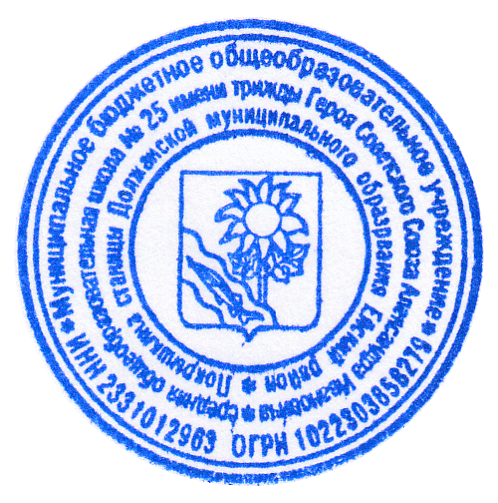 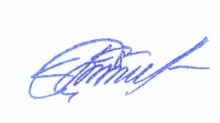                                                                                                                                                                                                                                              Директор МБОУ СОШ№25 О. Н. Барабаш11 сентября 20223 гПлан информационно-разъяснительной работыо порядке проведения государственной итоговой аттестациипо программам основного общего и среднего общего образованияв МБОУ СОШ№25 им. трижды Героя Советского Союза А. И. Покрышкина ст-цы Должанскойв 2023 - 2024 учебном году№ п/пНаправления деятельностиСрокиОтветственные лица1. Работа с участниками ГИА1. Работа с участниками ГИА1. Работа с участниками ГИА1. Работа с участниками ГИА1.1.Проведение классных часов, совещаний об особенностях проведения государственной итоговой аттестации (далее - ГИА) в 2023 — 2024 учебном году:1) места, сроки и порядок подачи заявления на участие в итоговом сочинении (изложении) и государственной итоговой аттестации по образовательным программам среднего общего образования (далее - ГИА-11);2) места, сроки и порядок подачи заявления на участие в итоговом собеседовании по русскому языку и государственной итоговой аттестации по образовательным программам основного общего образования (далее - ГИА-9);3) порядок проведения итогового сочинения (изложения) и ГИА-11;4) порядок проведения итогового собеседования по русскому языку и ГИА-9;5) выбор предметов на прохождение ГИА, в том числе по математике профильного и базового уровней;6) перечень запрещенных и допустимых средств обучения и воспитания в пункте проведения экзаменов (далее -ППЭ);7) процедуры завершения экзамена по уважительной причине и удаления с экзамена;8) условия допуска к ГИА в резервные дни;9) сроки, места и порядок информирования о результатах итогового сочинения (изложения) и ГИА-11;10) сроки, места и порядок информирования о результатах итогового собеседования по русскому языку и ГИА-9;11) сроки, места и порядок подачи апелляции о нарушении установленного порядка проведения ГИА и о несогласии с выставленными баллами;12)минимальное количество баллов, необходимое для получения аттестата и для поступления в образовательную организацию высшего образования;13) оказание психологической помощи при подготовке и сдаче ГИАОктябрь 2023года –май 2024 годаЕ. Е. Виноградовакл. руководители 9.11 классов1.2.Информирование выпускников о размещении перечня вступительныхиспытаний на направления подготовки (специальности) в образовательных организациях высшего образования и профессиональных образовательных организациях Краснодарского края и других регионовоктябрь 2023 годаЕ. Е. Виноградова1.3.Размещение перечня профилей, открываемых в школе и примерного перечня учебных предметов по выбору для прохождения ГИА-9, соответствующих профилям обучения.ноябрь 2023 годаЕ. Е. Виноградова1.4.Ознакомление с возможностями использования информационных ресурсов в подготовке к ГИА (открытый банк заданий ГИА, видеоконсультации ФИПИ по предметам, портал ЕГЭ и ГИА-9, телефонов горячей линии и др.)ноябрь 2023 годаЕ. Е. Виноградовакл. руководители 9.11 классов1.5.Создание и продвижение информационно-образовательных ресурсов по психологической подготовке выпускников к ГИА: (сайт, стенды, буклеты);ноябрь 2023 года –май 2024 годаЕ. Е. Виноградовакл. руководители 9.11 классов1.6.Консультации об особенностях процедуры и содержания итогового сочинения (изложения) 2023-2024 учебном годуоктябрь – ноябрь2023 годаЕ. Е. Виноградова1.7. Консультации об особенностях процедуры и содержания итогового собеседования по русскому языку в 2023-2024 учебном годупо мере поступлениядокументовЕ. Е. Виноградова1.8.Собеседование об условиях, сроках подачи заявления и особенностях выбора предметов для поступления в образовательные организации высшего образованиядекабрь 2023 года -январь 2023 годаЕ. Е. Виноградова1.9.Участие в муниципальной акции в социальных сетях «Я сдам ЕГЭ» (видеоролики)ноябрь 2023 года -февраль 2024 годаЕ. Е. Виноградовакл. руководитель 11 класса1.10.Разъяснение целей и порядка использования видеонаблюдения, металлоискателей в ППЭфевраль – март2024 годаЕ. Е. Виноградовакл. руководитель 11 класса1.11.Анкетирование обучающихся по вопросам проведения ГИА в 2023 году:1) о выборе предметов для сдачи ГИА,2) о психологической готовности к ГИА,3) об ответственности за нарушение порядка проведения ГИА,4) о возможностях использования дополнительных материалов при сдаче ГИА,5) о сроках и порядке подачи и рассмотрения апелляций,6) о сроках, местах и порядке получения информации о результатах ГИАдекабрь 2023 годамарт – апрель2024 годаЕ. Е. Виноградова1.12Участие во Всероссийской акции «100-баллов для победы»апрель 2024 годаЕ. Е. Виноградовакл. руководитель 11 класса1.13.Участие во всероссийской акции «Я сдам ЕГЭ»апрель 2024 годаЕ. Е. Виноградовакл. руководитель 11 класса1.14.Инициативный проект «История моего успеха» (с участием выпускников прошлых лет и учителей, подготовивших высокобалльников)февраль 2024 годаЕ. Е. Виноградовакл. руководитель 11 класса2. Работа с родителями (законными представителями)2. Работа с родителями (законными представителями)2. Работа с родителями (законными представителями)2. Работа с родителями (законными представителями)2.1.Организации работы межшкольных консультационных пунктов с различными целевыми группами, мотивированными на получение высоких результатов и испытывающими затруднения в освоении образовательных программ по учебным предметамПо отдельному графика октябрь 2023 – апрель 2024Е. Е. Виноградовакл. руководители 9,11 классов2.2.Проведение школьных родительских собраний об особенностях проведения ГИА в 2024 году:1) места, сроки и порядок подачи заявления на участие в итоговом сочинении (изложении) и ГИА-11;2) места, сроки и порядок подачи заявления на участие в итоговом собеседовании по русскому языку и ГИА-9;3) порядок проведения итогового сочинения (изложения) и ГИА-11;4) порядок проведения итогового собеседования по русскому языку и ГИА-9;5) выбор предметов на прохождение ГИА, в том числе по математике профильного и базового уровней;6) перечень запрещенных и допустимых средств в пункте проведения экзамена;7) процедуры завершения экзамена по уважительной причине и удаления с экзамена;8) условия допуска к ГИА в резервные дни;9) сроки, места и порядок информирования о результатах итогового сочинения (изложения) и ГИА-11;10) сроки, места и порядок информирования результатах итогового собеседования по русскому языку и ГИА-9;11) сроки, места и порядок подачи апелляции о нарушении установленного порядка проведения ГИА и о несогласии с выставленными баллами;12) минимальное количество баллов, необходимое для получения аттестата и для поступления в вуз;13) возможность получить психологическую помощи при подготовке и сдаче ГИАоктябрь 2023 года -май 2024 годаЕ. Е. Виноградовакл. руководители 9,11 классов2.3.Индивидуальные беседы с родителями (законными представителями) обучающихся, слабомотивированных на учебу сентябрь 2023 года –апрель 2024 годаЕ. Е. Виноградовакл. руководители 9,11 классов2.4.Информационно-методические встречи по разъяснению:1) возможности и необходимости посещения факультативов, элективов и курсов по выбору для успешного прохождения итоговой аттестации;2) грамотного выбора вступительных испытаний на направления подготовки (специальности) в образовательных организациях высшего образования и профессиональных образовательных организациях;3) о работе телефонов «горячей линии» ГИА;4) целей и порядка использования видеонаблюдения, металлоискателей и устройств подавления сигналов подвижной связи в ППЭ;5) возможности и необходимости использования информационных ресурсов по подготовке к ГИА (сайты, стенды, буклеты и т.д.);6) о возможностях школьной библиотеки при подготовке обучающихся к ГИА:7) условий, создаваемых в ППЭ для выпускников, имеющих особые образовательные потребностиоктябрь 2023 года –апрель 2024 годаЕ. Е. Виноградовакл. руководители 9,11 классов2.5.Участие в проведении акции «Единый день сдачи ЕГЭ родителями»февраль 2024 годаЕ. Е. Виноградова3. Подготовка информационных материалов3. Подготовка информационных материалов3. Подготовка информационных материалов3. Подготовка информационных материалов3.1.Использование  методических материалов по подготовке и проведению информационно-разъяснительной работы с участниками ГИА и лицами, привлекаемыми к проведению ГИА, разработанные ГКУ КК ЦОКО:1) рекомендации для ответственных за организацию проведения ГИА в ОО;2) рекомендации по оформлению школьных и предметных информационных стендов вМОУО и ОО;3) рекомендации по проведению классных часов с обучающимися и родительскихсобраний в ОО( с приложением перечня тем);4) рекомендации по оформлению информационных блоков в библиотеках ОО;5) рекомендации по работе сайтов и телефонов «горячей линии»;6) рекомендации по проведению консультаций с выпускниками прошлых лет,обучающимися и выпускниками профессиональных ОО;7) рекомендации по психологическому сопровождению родителей (законныхпредставителей) участников ГИА, учителей-предметников, членов ПК.октябрь 2023 года -май 2024 годаЕ. Е. Виноградова3.2.Обеспечение учащихся, родителей, учителей рекомендациями по подготовке к ГИА по вопросам:1) основные этапы и сроки подготовки к ГИА («Календарь важных дат»);2) права и обязанности участников экзаменов;3) особенности проведения ГИА в 2022 году;4) источники информации для самостоятельной подготовки к ГИА;5) о местах, сроках подачи и рассмотрения апелляций участников ГИАоктябрь 2023 года -май 2024 годаЕ. Е. Виноградова3.3.Подготовка методических рекомендаций по психологической подготовке выпускников по вопросам формирования благоприятного информационного пространства с целью профилактики негативного отношения к ГИА и формированию осознанного подхода обучающихся к образованиюноябрь 2023 -январь 2024 г.Е. Е. ВиноградоваО. П. Маркова4. Работа в образовательной организации4. Работа в образовательной организации4. Работа в образовательной организации4. Работа в образовательной организации4.1.Размещение и своевременное обновление информационных ресурсов (сайта, страниц в социальных сетях, стендов, в т.ч. в библиотеке) по вопросам организации и проведения ГИА в 2024 году:1) о процедуре проведения ГИА в 2024 году:- сроки подачи заявления и места регистрации на сдачу ГИА;- сроки и места проведения ГИА;- сроки, места и порядок рассмотрения апелляций;- сроки, места и порядок информирования о результатах ГИА;2) об изменениях содержания КИМ по учебным предметам;3) об особенностях процедуры и содержания итогового сочинения (изложения) в 2023- 2024 учебном году;4) об особенностях процедуры и содержания итогового собеседования по русскому языку в 2023-2024 учебном году;5) о работе телефонов «горячей линии»;6) о работе школьной библиотеки с участниками ГИА и их родителями (законными представителями);7) о психологической подготовке выпускников и всех лиц, привлекаемых к проведению ГИАпо мере обновленияинформацииЕ. Е. Виноградова4.2.Систематизация нормативных и распорядительных документов, методических материаловежемесячноЕ. Е. Виноградова4.3.Проведение тематических совещаний и заседаний школьных методических объединений учителей-предметников по вопросам подготовки к ГИА в 2024 году, в том числе об особенностях КИМ и демоверсий ФИПИ 2024 годасентябрь-ноябрь2023 годаЕ. Е. Виноградова4.4Организация работы библиотеки в качестве ресурсно-информационного центра по подготовке к ГИА, предоставление доступа к сети «Интернет»сентябрь 2023 годаЕ. Е. Виноградова4.5.Контроль за проведением работы с обучающимися по демоверсиям ФИПИ 2024 годафевраль 204годаЕ. Е. Виноградова4.6.Анализ информированности участников ГИА 2024 года и их родителей (законных представителей) об особенностях проведения ГИА в ППЭ (результаты анкетирования)январь – апрель2024годаЕ. Е. Виноградова4.7.Проведение совещаний с учителями-предметниками ОО по итогам анализа эффективности проведенной ИРР с выпускниками 9 и 11 классов и их родителями(законными представителями)январь – апрель2024годаЕ. Е. Виноградова